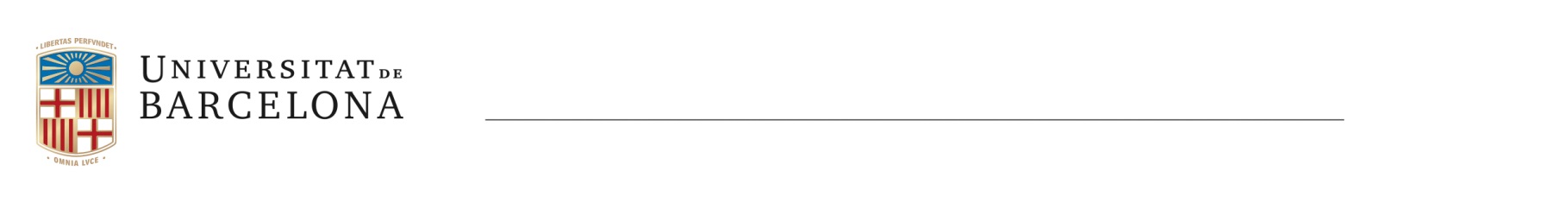 Prácticas en empresa Plan de trabajoNombre del alumnoNombre i NIF de la empresa o instituciónLugar de las prácticasNombre i correo electrónico del tutorNombre de la persona que puede firmar legalmente el convenioDescripción del trabajo que tiene que hacer el estudianteObjetivos de la actividad: Descripción y duración de las fases en que se dividirá el Plan de Trabajo:Actividades previas i preparatorias (consulta de normas, manuales, libros, etc.)Cálculos, simulaciones, programación, dibujos, etc. que tendrá de realizar.Recursos que utilizará (software, máquinas, laboratorios, etc.)Conocimientos específicos que tiene que tener el estudianteFormación que adquirirá el estudiante al realizar este trabajoForma prevista de seguimiento y de orientación al estudiante en la realización del trabajoFecha inicio i final de las prácticasNombre total de horas de las prácticas (240 h, 6 créditos; 480 h, 12 créditos)HorarioRetribución por hora, mínimo 8 €/hora

Barcelona, ​​ 


Firmado: El tutor del convenio de prácticas en empresas 
(Y sello empresa)         FFacultat de Matemàtiques i informàtica   Gran Via de les Corts Catalanes, 58508007 BarcelonaTel. +34 934 021 597 Fax +34 934 021 601practiques.mat@ub.eduwww.mat.ub.edu